Name:									Id#COE 202, Term 141Digital Logic Design
Quiz# 5  Date: Thursday, Nov. 27 Q1   a. Fill in all blank cells in the two tables below.b. Using 2’s-complement signed arithmetic in 5 bits, do the following operations in binary. Show all your work, and:- Verify that you get the expected decimal results. - Check for overflow and mark clearly any overflow occurrences.c. Consider the signed 2’s complement arithmetic operation A - B in 6 bits. With B = 101100, the largest value allowed for A in order to avoid the occurrence of overflow is (_________)2.  Q2 Assume that the delay of a 2-input XOR gate is 3ns while the delay of other gates is equal to the gate’s number of inputs, i.e. the delay of an inverter is 1ns, the delay of a 2-input AND gate is 2ns, the delay of a 2-input OR is 2ns, the delay of a 3-input AND gate is 3ns, the delay of a 3-input OR gate is 3ns, etc.(6 points) A 4-bit Ripple Carry Adder (RCA) is given below: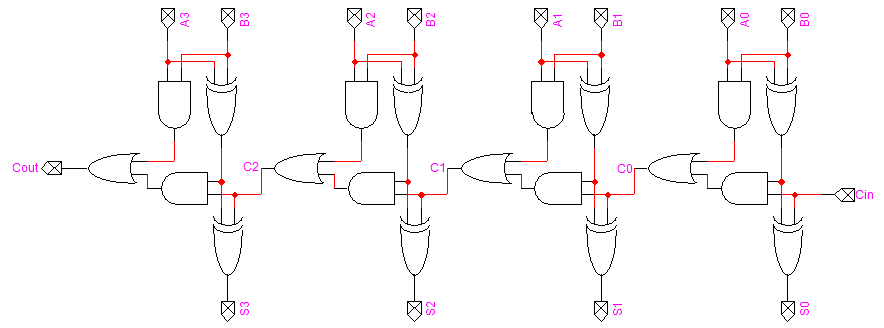 Determine and compute the longest delay in the 4-bit Ripple Carry Adder (RCA). (4 points) Show the design of a 2-bit Carry Look-Ahead Adder (CLA) by drawing its logic diagram.(3 points) Using the delay assumptions given in the beginning of the question, determine and compute the longest delay in the 2-bit Carry Look-Ahead Adder (CLA). BinaryEquivalent decimal value with the binary interpreted as:Equivalent decimal value with the binary interpreted as:Equivalent decimal value with the binary interpreted as:Equivalent decimal value with the binary interpreted as:Equivalent decimal value with the binary interpreted as:BinaryUnsigned numberSigned-magnitude numberSigned-1’s complement number  Signed-2’s complement numberBCD number10000000DecimalBinary representation in 8 bits:Binary representation in 8 bits:Binary representation in 8 bits:DecimalSigned-magnitude notationSigned-1’s complement notation Signed-2’s complement notation        - 75(i)  00111- 10101                                                                              (ii)  10110- 10011	